26.10.2023г.                 	        	г. Грязи                    		№ 1188О внесении изменений в постановление администрации Грязинского муниципального районаот 24.10.2011г. №3173 "Об утверждении Порядка определения объема и условий предоставления субсидий муниципальным бюджетным и автономным учреждениямна возмещение нормативных затрат, связанных с оказанием ими в соответствии с муниципальным заданием муниципальных услуг (выполнение работ)"В целях приведения в соответствие с действующим законодательством нормативных правовых актов администрации Грязинского муниципального района Липецкой области, администрация Грязинского муниципального района ПОСТАНОВЛЯЕТ:Внести изменения в постановление администрации Грязинского муниципального района от 24.10.2011г. №3173 "Об утверждении Порядка определения объема и условий предоставления субсидий муниципальным бюджетным и автономным учреждениям на возмещение нормативных затрат, связанных с оказанием ими в соответствии с муниципальным заданием муниципальных услуг (выполнение работ)" следующие изменения:1.1. Приложение № 2 к постановлению администрации Грязинского муниципального района Липецкой области от 24 октября 2011г. № 3173 "Об утверждении Порядка определения объема и условий предоставления субсидий муниципальным бюджетным и автономным учреждениям на возмещение нормативных затрат, связанных с оказанием ими в соответствии с муниципальным заданием муниципальных услуг (выполнение работ)" изложить в новой редакции (прилагается) 2. Контроль за исполнением настоящего постановления возложить на первого заместителя главы администрации муниципального района Попова В.В.3. Постановление вступает в силу со дня его подписания и подлежит официальному опубликованию.И.о. главы администрации Грязинского муниципального района                                            В.В. ПоповМуратова И.Н.2-24-30 Приложение к постановлению администрации Грязинского муниципального района Липецкой области                                                                                                                                                                                                         от 26.10.2023г. № 1188 Приложение № 2к постановлению администрации Грязинского муниципального района Липецкой области от 24 октября 2011г. № 3173ТИПОВАЯ ФОРМА СОГЛАШЕНИЯмежду главным распорядителем средств бюджета Грязинского муниципального района и районным муниципальным бюджетным (автономным) учреждением о порядке и условиях предоставления субсидии на финансовое обеспечение выполнения муниципального заданияг. Грязи "____" ___________ 20__ г.В соответствии с постановлением администрации Грязинского муниципального района от 25.11.2015 г. № 1730"Об утверждении Положения о порядке формирования муниципального задания на оказание муниципальных услуг (выполнение работ) в отношении районных муниципальных учреждений и финансового обеспечения выполнения муниципального задания" (далее - Положение) _________________________ (главный распорядитель средств бюджета Грязинского муниципального района, являющийся учредителем районного муниципального учреждения) в лице ____________________________________________, действующего на основании Положения_________________, именуемый в дальнейшем "Учредитель", и __________________ (районное муниципальное бюджетное (автономное) учреждение) в лице ______________________, действующего на основании Устава____________________, именуемое в дальнейшем "Учреждение", совместно именуемые стороны, в целях осуществления полномочий главных распорядителей средств бюджета Грязинского муниципального района заключили настоящее Соглашение о нижеследующем.1. Предмет соглашения1.1. Предметом настоящего Соглашения является предоставление Учреждению из бюджета Грязинского муниципального района в 20___году и на плановый период 20___ и 20___ годов субсидии на финансовое обеспечение выполнения муниципального задания на оказание муниципальных услуг (выполнение работ) (далее - Субсидия, муниципальное задание).2. Порядок, условия предоставления Субсидии2.1. Субсидия предоставляется в приделах лимитов бюджетных обязательств, доведенных Учредителю как получателю средств районного бюджета по кодам классификации расходов бюджетов Российской Федерации (далее - коды БК), в следующем размере:в 20__ году ________ (__________________) рублей - по коду БК ______________;                                                       (сумма прописью)                                                                                     (код БК)в 20__ году ________ (__________________) рублей - по коду БК ______________;                                                       (сумма прописью)                                                                                     (код БК)в 20__ году ________ (__________________) рублей - по коду БК ______________.                                                       (сумма прописью)                                                                                     (код БК)2.2. Размер Субсидии рассчитывается в соответствии с показателями муниципального задания на основании нормативных затрат на оказание муниципальных услуг с применением базовых нормативов затрат и корректирующих коэффициентов к базовым нормативам затрат и нормативных затрат на выполнение работ, определенных в соответствии с Положением.2.3. В отношении муниципальных услуг в социальной сфере по реализации дополнительных общеразвивающих программ для детей в соответствии с социальным сертификатом на оказание муниципальных услуг в социальной сфере Субсидия предоставляется в размере, который определяется Учредителем в формируемом им расчете размера Субсидии по образцу, определенному в составе Приложения № 3 к настоящему Соглашению, являющемуся неотъемлемой частью настоящего Соглашения.3. Порядок перечисления Субсидии3.1. Перечисление Субсидии осуществляется в соответствии с Положением на лицевой счет, открытый Учреждению в управлении финансов администрации Грязинского муниципального района.4. Обязанности и права сторон4.1. Учредитель обязуется:4.1.1. обеспечить предоставление Субсидии в соответствии с разделом 2 настоящего Соглашения;4.1.2. обеспечивать перечисление Субсидии на соответствующий счет, указанный в разделе 7 настоящего Соглашения:4.1.2.1. в соответствии с графиком перечисления Субсидии согласно  приложению № 1 к настоящему Соглашению, являющимся неотъемлемой частью настоящего Соглашения;4.1.2.2. в отношении муниципальных услуг в социальной сфере по реализации дополнительных общеразвивающих программ для детей в соответствии с социальным сертификатом на оказание муниципальных услуг в социальной сфере – в соответствии со сроками перечисления Субсидии, установленным в расчете, формируемом Учредителем в составе приложения № 3 к настоящему Соглашению, являющимся неотъемлемой частью настоящего Соглашения.4.1.3. осуществлять контроль за выполнением Учреждением муниципального задания в порядке, предусмотренном муниципальным заданием, и соблюдением Учреждением условий, установленных Положением и настоящим Соглашением;4.1.4. рассматривать предложения Учреждения, связанные с исполнением настоящего Соглашения, в том числе по изменению размера Субсидии, и направлять Учреждению решения по результатам их рассмотрения не позднее 15 рабочих дней после получения предложений;4.1.5. вносить изменения в показатели, характеризующие объем муниципальных услуг, установленные в муниципальном задании, на основании данных предварительного отчета об исполнении муниципального задания в текущем финансовом году, представленного Учреждением в соответствии с пунктом 4.3.5.1 настоящего Соглашения, в течение 15 дней со дня его представления Учреждением, в случае если на основании данных предварительного отчета об исполнении муниципального задания необходимо уменьшить показатели, характеризующие объем муниципальных услуг, установленные в муниципальном задании;4.1.6. направлять Учреждению расчет средств Субсидии, подлежащих возврату в районный бюджет на 1 января 20__ г., по форме согласно приложению № 2 к настоящему Соглашению, являющемуся неотъемлемой частью настоящего Соглашения, в срок до "__" ______ 20__ г.;4.1.7. принимать меры, обеспечивающие перечисление Учреждением Учредителю в районный бюджет средств Субсидии в соответствии с расчетом, указанным в пункте 4.1.6 настоящего Соглашения.4.2. Учредитель вправе:4.2.1. запрашивать у Учреждения информацию и документы, необходимые для осуществления контроля за выполнением Учреждением муниципального задания;4.2.2. принимать решение об изменении размера Субсидии:4.2.2.1. при соответствующем изменении показателей, характеризующих объем муниципальных услуг (работ), установленных в муниципальном задании, в случае:4.2.2.1.1. уменьшения Учредителю ранее утвержденных лимитов бюджетных обязательств, указанных в пункте 2.1. настоящего Соглашения;4.2.2.1.2. увеличения (при наличии у Учредителя лимитов бюджетных обязательств, указанных в пункте 2.1. настоящего Соглашения) или уменьшения потребности в оказании муниципальных услуг (выполнении работ).4.2.2.1.3. принятия решения по результатам рассмотрения предложений Учреждения, направленных в соответствии с пунктом 4.1.4. настоящего Соглашения.4.2.2.2. без соответствующего изменения показателей, характеризующих объем муниципальных услуг (работ), установленных в муниципальном задании, в случае внесения изменений в нормативные затраты в связи с изменением размеров выплат работникам (отдельным категориям работников) Учреждения, непосредственно связанных с оказанием муниципальной услуги (выполнением работы), иных выплат, связанных с оказанием муниципальной услуги (выполнением работы), приводящих к изменению объема финансового обеспечения выполнения муниципального задания, вследствие принятия нормативных правовых актов Российской Федерации (внесения изменений в нормативные правовые акты Российской Федерации.4.3. Учреждение обязуется:4.3.1. оказывать муниципальные услуги (выполнять работы) в соответствии с муниципальным заданием за счет Субсидии, предоставляемой Учредителем;4.3.2. осуществлять использование Субсидии в целях оказания муниципальных услуг (выполнения работ) в соответствии с требованиями к качеству и объему (содержанию), порядку оказания муниципальных услуг (выполнения работ), определенными в муниципальном задании;4.3.3. осуществлять использование средств Субсидии только на цели, связанные с выполнением муниципального задания;4.3.4. своевременно информировать Учредителя об изменении условий оказания муниципальных услуг (выполнения работ), которые могут повлиять на объем Субсидии;4.3.5. предоставлять в течение 5 дней по запросу Учредителя информацию и документы, необходимые для осуществления контроля, предусмотренного пунктом 4.1.3 настоящего Соглашения;4.3.6. осуществлять в срок до "__" ____________ 20__ г. возврат средств Субсидии, подлежащих возврату в районный бюджет на 1 января 20__ г., в размере, указанном в расчете, представленном Учредителем в соответствии с пунктом 4.1.6. настоящего Соглашения.4.3.7. в целях оказания муниципальных услуг в социальной сфере по реализации дополнительных общеразвивающих программ для детей в соответствии с социальным сертификатом на оказание муниципальных услуг в социальной сфере заключать с потребителем услуг договор об образовании в соответствии с формой и условиями, определенными приложениям № 5 к настоящему Соглашению, являющимся неотъемлемой частью настоящего Соглашения.4.4. Учреждение вправе:4.4.1. направлять Учредителю предложения по исполнению настоящего Соглашения, в том числе по изменению размера Субсидии в связи с изменением в муниципальном задании показателей объема (содержания) оказываемых муниципальных услуг (выполняемых работ) и (или) показателей качества (в случае их установления);4.4.2. направлять не использованный в 20__ г. остаток Субсидии на осуществление в 20__ г. расходов в соответствии с планом финансово-хозяйственной деятельности для достижения целей, предусмотренных уставом Учреждения, за исключением средств Субсидии, подлежащих возврату в районный бюджет в соответствии с пунктом 4.3.6. настоящего Соглашения;4.4.3. обращаться к Учредителю в целях получения разъяснений в связи с исполнением настоящего Соглашения.5. Ответственность Сторон5.1. В случае неисполнения или ненадлежащего исполнения своих обязательств по настоящему Соглашению Стороны несут ответственность в соответствии с законодательством Российской Федерации.6. Заключительные положения6.1. Расторжение Соглашения осуществляется по соглашению Сторон и оформляется в виде соглашения о расторжении настоящего Соглашения (Приложение № 6).6.2. При досрочном прекращении выполнения муниципального задания по установленным в нем основаниям неиспользованные остатки Субсидии в размере, соответствующем показателям, характеризующим объем неоказанных муниципальных услуг (невыполненных работ), подлежат перечислению Учреждением в районный бюджет.6.3. Все споры и разногласия между Учредителем и Учреждением, возникшие в ходе исполнения настоящего Соглашения, разрешаются в соответствии с действующим законодательством Российской Федерации.6.4. Настоящее Соглашение вступает в силу с даты его подписания лицами, имеющими право действовать от имени каждой из Сторон, но не ранее доведения лимитов бюджетных обязательств, указанных в пункте 2.1 настоящего Соглашения, и действует до полного исполнения Сторонами своих обязательств по настоящему Соглашению.6.5. Изменение настоящего Соглашения, в том числе в соответствии с положениями пункта 4.2.2. настоящего Соглашения, осуществляется по соглашению Сторон и оформляется в виде дополнительного соглашения (приложение № 5), являющегося неотъемлемой частью настоящего Соглашения.7. Адреса и реквизиты и подписи сторон:Приложение № 1к ТИПОВОЙ ФОРМЕ СОГЛАШЕНИЯмежду главным распорядителем средств бюджета Грязинского муниципального района и районным муниципальным бюджетным (автономным) учреждением о порядке и условиях предоставления субсидии на финансовое обеспечение выполнения муниципального заданияПриложение №1к Соглашению от ____________ № _____График перечисления Субсидии Наименование Учредителя ___________________________________________________Наименование Учреждения ___________________________________________________Приложение № 2к ТИПОВОЙ ФОРМЕ СОГЛАШЕНИЯмежду главным распорядителем средств бюджета Грязинского муниципального района и районным муниципальным бюджетным (автономным) учреждением о порядке и условиях предоставления субсидии на финансовое обеспечение выполнения муниципального заданияПриложение № 2к Соглашению от ____________ № _____Расчетсредств Субсидии, подлежащих возврату в районный бюджетна 1 января 20__ г.Наименование Учредителя ___________________________________________________Наименование Учреждения ___________________________________________________Руководитель(уполномоченное лицо) _____________ ___________ ___________________________                                                                  (должность)                    (подпись)                                  (расшифровка подписи)Приложение № 3к ТИПОВОЙ ФОРМЕ СОГЛАШЕНИЯмежду главным распорядителем средств бюджета Грязинского муниципального района и районным муниципальным бюджетным (автономным) учреждением о порядке и условиях предоставления субсидии на финансовое обеспечение выполнения муниципального заданияПриложение № 3к Соглашению от ____________ № _____Расчет размера субсидии, предоставляемого Учреждению в отношении муниципальных услуг в социальной сфере по реализации дополнительных общеразвивающих программ для детей в соответствии с социальным сертификатом на получение муниципальной услуги в социальной сфереот ___________________ № _____Наименование Учредителя___________________________________________Наименование Учреждения __________________________________________В соответствии с пунктом 2.1. Соглашения от ___________________ 
№ _____, определены:1. Объем (размер) и сроки перечисления Субсидии, подлежащей предоставлению Учреждению:2. Расчет объема (размера) Субсидии (нарастающим итогом):Руководитель(уполномоченное лицо) _____________ ___________ ___________________________                                                                  (должность)                    (подпись)                                  (расшифровка подписи)"__" ______ 20__ г.Приложение № 4к ТИПОВОЙ ФОРМЕ СОГЛАШЕНИЯмежду главным распорядителем средств бюджета Грязинского муниципального района и районным муниципальным бюджетным (автономным) учреждением о порядке и условиях предоставления субсидии на финансовое обеспечение выполнения муниципального заданияДополнительное соглашение №_____ к СОГЛАШЕНИЮ между главным распорядителем средств бюджета Грязинского муниципального района и районным муниципальным бюджетным (автономным) учреждением о порядке и условиях предоставления субсидии на финансовое обеспечение выполнения муниципального задания от "____"___________№___г. Грязи								"____" ___________ 20__ г._____________________________________________________________________________,(наименование органа, исполняющего функции и полномочия учредителя)которому как получателю средств бюджета Грязинского муниципального района доведены лимиты бюджетных обязательств на предоставление субсидии муниципальному  бюджетному (автономному) учреждению на финансовое обеспечение выполнения им муниципального задания на оказание муниципальных услуг (выполнение работ), именуемый в дальнейшем "Учредитель", в лице ___________________________________,(должность руководителя или уполномоченного им лица, ФИО)действующего на основании Устава____________________, с одной стороны и __________________, именуемое в дальнейшем "Учреждение", в лице_________________,  (наименование учреждения) 					(должность руководителя или уполномоченного им лица, ФИО)действующего (ей) на основании, ________________________________________________,(указание на Устав или иной удостоверяющий полномочия документ)с другой стороны, далее именуемые "Стороны", в соответствии с пунктом 6.5 соглашения между главным распорядителем средств бюджета Грязинского муниципального района и районным муниципальным бюджетным (автономным) учреждением о порядке и условиях предоставления субсидии на финансовое обеспечение выполнения муниципального задания от "____"___________№____ (далее – Соглашение) заключили настоящее Дополнительно соглашение к Соглашению о нижеследующем:1. Внести в Соглашение следующие изменения:1.1. в преамбуле:1.1.1._____________________________________________________________;1.1.2._____________________________________________________________;1.2. в разделе 2 "Порядок, условия предоставления Субсидии":1.2.1. в абзаце ________ пункта 2.1. сумму Субсидии в  20___ году _________ (_____________________) рублей – по коду БК _________________________               (сумма прописью)       		                                                                                        (код БК)увеличить/уменьшить на ________________ (______________________) рублей;          				        (сумма цифрами)		 (сумма прописью)       1.3. в разделе 4 "Обязанности и права сторон":1.3.1. в пункте 4.1.4. слова "не позднее 15 рабочих дней" заменить словами "не позднее __ рабочих дней";1.3.2. в пункте 4.1.5. слова "течение 15 дней" заменить словами "течение ___ дней";1.3.3. пункт 4.1.6. изложить в следующей редакции:"4.1.6. направлять Учреждению расчет средств Субсидии, подлежащих возврату в районный бюджет на 1 января 20__ г., по форме согласно приложению № 2 к настоящему Соглашению, являющемуся неотъемлемой частью настоящего Соглашения, в срок до "__" ______ 20__ г.";1.3.4. в пункте 4.3.5. слова "в течение 5 дней" заменить словами "в течение __ дней";1.3.5. в пункте 4.3.6. слова "в срок до "__" ____________ 20__ г." заменить словами " в срок до "__" ____________ 20__ г.";1.3.6. в пункте 4.4.2. слова "не использованный в 20__ г. остаток Субсидии на осуществление в 20__ г." заменить словами "не использованный в 20__ г. остаток Субсидии на осуществление в 20__ г."1.4. приложение №___ к Соглашению изложить в редакции согласно приложению № ___ к настоящему Дополнительному соглашению, которое является его неотъемлемой частью;1.5. дополнить приложением № ___ согласно приложению № ___ к настоящему Дополнительному соглашению, которое является его неотъемлемой частью;1.6. внести изменения в приложение №___ к Соглашению в редакции согласно приложению № ___ к настоящему Дополнительному соглашению, которое является его неотъемлемой частью.2. Настоящее Дополнительное соглашение является неотъемлемой частью Соглашения.3. Настоящее Дополнительное соглашение вступает в силу с даты его подписания лицами, имеющими право действовать от имени каждой из Сторон, и действует до полного исполнения Сторонами своих обязательств по настоящему Соглашению.4. Условия Соглашения, не затронутые настоящим Дополнительным соглашением, остаются неизменными.5. Настоящее Дополнительное соглашение заключено Сторонами в форме бумажного документа в двух экземплярах, по одному экземпляру для каждой из Сторон.6. Подписи Сторон:Учредитель							Учреждение___________________  				____________________              М.П 								М.П.        Приложение № 5к ТИПОВОЙ ФОРМЕ СОГЛАШЕНИЯмежду главным распорядителем средств бюджета Грязинского муниципального района и районным муниципальным бюджетным (автономным) учреждением о порядке и условиях предоставления субсидии на финансовое обеспечение выполнения муниципального заданияПриложение № 5к Соглашению от ____________ № _____Договор об образовании"__" _________________ 20__ г.                                                         №______- ПФ_____________________________________________________________________________,(наименование юридического лица, фамилия, имя отчество (при наличии) индивидуального предпринимателя)осуществляющее образовательную деятельность на основании _____________________________________________________________________________,(номер лицензии, наименование органа, выдавшего лицензию/иные основания для осуществления деятельности)именуемое в дальнейшем «Исполнитель», в лице _____________________________________________________________________________,  (наименование должности, а также ФИО (при наличии) лица, представляющего Исполнителя, или уполномоченного им лица)действующего на основании _________________________________________________________________________________________________________________________________,(реквизиты учредительного документа юридического лица, свидетельства о государственной регистрации
 индивидуального предпринимателя или иной документ, удостоверяющий полномочия)предлагает физическому лицу, действующему в интересах несовершеннолетнего, включенного в систему персонифицированного финансирования дополнительного образования на основании сертификата дополнительного образования №__________________, обладатель сертификата - _____________________________________________________________________________,(фамилия, имя, отчество (при наличии))именуемый в дальнейшем «Обучающийся», являющемуся родителем (законным представителем), либо указанным несовершеннолетним, в случае достижения им возраста 14 лет, именуемому в дальнейшем «Заказчик», далее совместно именуемые «Стороны», заключить настоящий Договор о нижеследующем:I. Общие положения и правовое основание Договора1.1. Настоящий Договор является официальным предложением (офертой) Исполнителя Заказчику к заключению договора об оказании муниципальной услуги в социальной сфере в соответствии с социальным сертификатом на получение муниципальной услуги в социальной сфере, указанной в разделе II настоящего Договора, содержит все существенные условия договора, предусмотренные частью 5 статьи 21 Федерального закона «О государственном (муниципальном) социальном заказе на оказание государственных (муниципальных) услуг в социальной сфере» от 13.07.2020 г. №189-ФЗ (далее – Федеральный закон №189-ФЗ) и публикуется в глобальной компьютерной сети Интернет на сайте: __________ (далее - Сайт).1.2. Правовой основой регулирования отношений между Сторонами, возникших в силу заключения настоящего Договора, являются следующие нормативные документы: Гражданский кодекс Российской Федерации (далее – ГК РФ), Федеральный закон «Об образовании в Российской Федерации» от 29 декабря 2012 года №27З-ФЗ (далее – Федеральный закон №273-ФЗ), Федеральный закон №189-ФЗ ____________________________________________________________________________,(наименование и реквизиты документа, утвердившего Положение о персонифицированном дополнительном образовании)(далее -Положение о ПДО)_____________________________________________________________________________,(наименование и реквизиты документа, утвердившего требования к условиям и порядку оказания услуг)(далее – Требования)_____________________________________________________________________________,(наименование и реквизиты документа, утвердившего Правила персонифицированного финансирования)(далее - Правила ПФ).1.3. В качестве необходимого и достаточного действия, определяющего безусловное принятие (акцепт) условий настоящего Договора со стороны Заказчика в соответствии со статьей 438 ГК РФ, определяется подписание Заказчиком заявления о зачислении Обучающегося на обучение по дополнительной общеразвивающей программе, в рамках муниципальной услуги в социальной сфере, указанной в разделе II настоящего Договора.1.3.1. Договор может быть принят (акцептирован) Заказчиком также посредством нажатия кнопки «подписать» в разделе «запись на программу дополнительного образования» личного кабинета Заявителя на портале https://www.gosuslugi.ru/  и в мобильном приложении «Госуслуги».1.4. Заявление о зачислении Обучающегося на обучение по дополнительной общеразвивающей программе, указанное в пункте 1.3 настоящего Договора, является неотъемлемой частью настоящего Договора и должно содержать указание на принятие Заказчиком условий настоящего Договора, предъявление Исполнителю социального сертификата на получение муниципальной услуги в социальной сфере №_____________ (далее – социальный сертификат), а также следующие сведения:а) фамилия, имя, отчество (при наличии) Заказчика, телефон Заказчика; б) место жительства Заказчика;в) фамилия, имя, отчество (при наличии) Обучающегося, его место жительства, телефон.1.5. Совершая действия по акцепту настоящего Договора, Заказчик гарантирует, что он имеет законные права вступать в договорные отношения с Исполнителем.1.6. Осуществляя акцепт настоящего Договора в порядке, определенном пунктом 1.3 настоящего Договора, Заказчик гарантирует, что ознакомлен, соглашается, полностью и безоговорочно принимает все условия настоящего Договора в том виде, в каком они изложены в тексте настоящего Договора.1.7. Настоящий Договор может быть отозван Исполнителем до момента получения акцепта со стороны Заказчика.1.8. Настоящий Договор не требует скрепления печатями и(или) подписания Заказчиком и Исполнителем, сохраняя при этом полную юридическую силу.1.9. После получения Заявления, указанного в пункте 1.3 настоящего Договора, Исполнитель регистрирует Договор на Сайте. В случае если Договор не будет зарегистрирован в течение одного месяца после срока, указанного в пункте 8.1 настоящего Договора, Договор считается отозванным Исполнителем.II.	Предмет Договора2.1. Исполнитель обязуется оказать Обучающемуся муниципальную услугу в социальной сфере по реализации дополнительной общеразвивающей программы _____________________________________________________________________________,(наименование образовательной программы (либо ее части), направленность, форма обучения)в соответствии с социальным сертификатом (далее - Образовательная услуга, Программа) в соответствии с учебными планами Программы и расписанием занятий Исполнителя, а Заказчик обязуется содействовать освоению Обучающимся Программы /, а также оплатить часть Образовательной услуги за счет собственных средств в объеме и на условиях, предусмотренных разделом V настоящего Договора/.2.4. Полный срок освоения Программы ____________.2.5. Период обучения по настоящему Договору устанавливается с «___» __________20__г.  по «___» _________20__г , общее количество академических часов, предусмотренное к освоению по договору ____.III.	Права Исполнителя, Заказчика и Обучающегося3.1. Исполнитель вправе:З.1.1. Самостоятельно осуществлять образовательный процесс, устанавливать системы оценок, формы, порядок и периодичность проведения промежуточной аттестации Обучающегося.З.1.2. Применять к Обучающемуся меры поощрения и меры дисциплинарного взыскания в соответствии с законодательством Российской Федерации, учредительными документами Исполнителя, настоящим Договором и локальными нормативными актами Исполнителя.З.1.3. В случае невозможности проведения необходимого числа занятий, предусмотренных учебным планом, на определенный месяц оказания Образовательной услуги, обеспечить оказание Образовательной услуги в полном объеме за счет проведения дополнительных занятий в последующие месяцы действия настоящего Договора.3.1.4. Требовать от Заказчика соблюдения условий настоящего Договора.3.1.5. Получать от Заказчика информацию (сведения, документы), необходимую для выполнения своих обязательств по настоящему Договору.3.2. Заказчик вправе:3.2.1. Получать надлежащее оказание Образовательной услуги.3.2.2. Получать бесплатно в доступной форме информацию от Исполнителя по вопросам организации и обеспечения надлежащего оказания Образовательной услуги.3.2.3. Обращаться к Исполнителю по вопросам, касающимся образовательного процесса.3.2.4. Участвовать в оценке качества Образовательной услуги, проводимой в рамках системы персонифицированного финансирования.3.2.5. Обращаться в орган местного самоуправления, предоставивший сертификат дополнительного образования Обучающемуся (далее – Уполномоченный орган), с заявлением о неоказании или ненадлежащем оказании Образовательной услуги Исполнителем.3.2.6. Отказаться от получения Образовательной услуги, если иное не установлено федеральными законами.3.3. Обучающемуся предоставляются академические права в соответствии с частью 1 статьи 34 Федерального закона №27З-ФЗ. Обучающийся также вправе:3.3.1. Получать надлежащее оказание Образовательной услуги.3.3.2. Получать бесплатно в доступной форме информацию от Исполнителя по вопросам организации и обеспечения надлежащего оказания Образовательной услуги.3.3.2. Обращаться к Исполнителю по вопросам, касающимся образовательного процесса.3.3.3. Пользоваться в порядке, установленном локальными нормативными актами Исполнителя, имуществом Исполнителя, необходимым для освоения Программы.3.3.4. Принимать в порядке, установленном локальными нормативными актами Исполнителя, участие в социально-культурных, оздоровительных и иных мероприятиях, организованных Исполнителем.3.3.5. Получать полную и достоверную информацию об оценке своих знаний, умений, навыков и компетенций, а также о критериях этой оценки.IV. Обязанности Исполнителя, Заказчика и Обучающегося4.1. Исполнитель обязан:4.1.1. Зачислить Обучающегося в качестве учащегося на обучение по Программе (в случае если Обучающийся не зачислен в качестве учащегося по Программе на момент заключения настоящего Договора).4.1.2. Довести до Заказчика бесплатно в доступной форме информацию, содержащую сведения о предоставлении Образовательной услуги в порядке и объеме, которые предусмотрены Законом Российской Федерации от 07.02.1992 г. №2300–1«О защите прав потребителей», Федеральным законом №27З-ФЗ, Федеральным законом №189-ФЗ.4.1.З. Организовать и обеспечить надлежащее предоставление Образовательной услуги в соответствии с Требованиями. 4.1.4. Обеспечить полное выполнение учебного плана Программы, предусмотренного на период обучения по настоящему Договору. В случае отмены проведения части занятий, предусмотренных в учебном плане на конкретный месяц, провести их дополнительно в том же или последующем месяце, либо провести перерасчет стоимости оплаты за месяц, предусмотренный разделом V настоящего Договора.4.1.5. Обеспечить Обучающемуся предусмотренные Программой условия ее освоения, в том числе:4.1.5.1. Обеспечить сопровождение оказания Образовательной услуги педагогическим работником, квалификация которого соответствует требованиям федерального законодательства, и при этом не ниже следующих условий:4.1.5.2. Обеспечить привлечение дополнительного педагогического работника к сопровождению группы детей одновременно с основным педагогом в течении ____% занятий в группе.4.1.5.3. Обеспечить при оказании Образовательной услуги соблюдение следующих норм оснащения образовательного процесса средствами обучения и интенсивности их использования:4.1.5.4. Обеспечить проведение занятий в группе с наполняемостью не более ___ детей.4.1.6. Сохранить место за Обучающимся в случае пропуска занятий по уважительным причинам (с учетом своевременной оплаты Образовательной услуги).4.1.7. Обеспечить Обучающемуся уважение человеческого достоинства, защиту от всех форм физического и психологического насилия, оскорбления личности, грубого обращения, охрану жизни и здоровья.4.1.8. Принимать от Заказчика плату за Образовательную услугу.4.1.9. Использовать информацию о Заказчике (Обучающемся) в соответствии с установленными законодательством Российской Федерации в области персональных данных требованиями к защите обрабатываемых персональных данных.4.1.10. Своевременно информировать Заказчика об изменении порядка и условий предоставления Образовательной услуги.4.1.11. Вести учет предоставления Обучающемуся образовательной услуги.4.2. Заказчик обязан:4.2.1. Предоставлять сведения и документы, необходимые для предоставления Образовательной услуги.4.2.2. Своевременно вносить плату за Образовательную услугу в размере и порядке, определенных настоящим Договором, а также предоставлять платежные документы, подтверждающие такую оплату.4.2.3. Создавать условия для освоения Обучающимся Программы.4.2.4. Своевременно информировать Исполнителя об изменении обстоятельств, обусловливающих потребность в оказании Образовательной услуги.4.2.5. Информировать Исполнителя о возникновении (изменении) обстоятельств, влекущих изменение (расторжение) настоящего Договора.4.2.6. Уведомлять Исполнителя об отказе от получения Образовательной Услуги.4.2.7. Соблюдать Требования.4.2.8. Сообщать Исполнителю о выявленных нарушениях порядка оказания Образовательной услуги.4.3. Обучающийся обязан:4.3.1. Выполнять задания для подготовки к занятиям, предусмотренным учебным планом Программы.4.3.2. Извещать Исполнителя о причинах отсутствия на занятиях.4.3.3. Обучаться по Программе с соблюдением требований, установленных учебным планом Программы4.3.4. Соблюдать требования учредительных документов, правила внутреннего распорядка и иные локальные нормативные акты Исполнителя.4.3.5. Соблюдать иные требования, установленные в статье 43 Федерального закона №27З-ФЗ.V.	Стоимость услуги, сроки и порядок их оплаты5.1. Полная стоимость Образовательной услуги за период обучения по настоящему Договору составляет ___________ рублей ____копеек, в том числе:5.1.1. Оплата за счет социального сертификата ___________ рублей ____копеек.5.1.2. Оплата за счет средств Заказчика ___________ рублей ____копеек, что эквивалентно превышению показателя, характеризующего объем оказываемой Образовательной услуги над показателем, предусмотренным социальным сертификатом, на ______ человеко-часов.5.2. Оплата Образовательной услуги за счет социального сертификата осуществляется в соответствии с Соглашением о финансовом обеспечении затрат, связанных с оказанием муниципальных услуг в социальной сфере по направлению деятельности «реализация дополнительных общеразвивающих программ для детей» в соответствии с социальным сертификатом на получение муниципальной услуги в социальной сфере, заключенным между Исполнителем и Уполномоченным органом (далее – Соглашение в соответствии с социальным сертификатом).5.3. Оплата Образовательной услуги за счет средств Заказчика осуществляется на расчетный счет Исполнителя, указанный в разделе XI настоящего Договора, в следующем порядке:5.4. Оплата за счет социального сертификата / и за счет средств Заказчика / за каждый месяц периода обучения по настоящему Договору осуществляется в полном объеме в случае фактической реализации Программы в установленном объеме в группе, если по состоянию на первое число соответствующего месяца действие настоящего Договора не прекращено, независимо от фактического посещения Обучающимся занятий, предусмотренных учебным планом Программы в соответствующем месяце.5.5. Оплата за счет средств Заказчика за каждый месяц периода обучения по настоящему Договору осуществляется пропорционально фактическому посещению Обучающимся занятий, предусмотренных учебным планом Программы в соответствующем месяце.5.6. В случае отмены со стороны Исполнителя проведения одного или нескольких занятий объем оплаты по настоящему Договору за месяц, в котором указанные занятия должны были быть проведены, уменьшается пропорционально доле таких занятий в общем количестве занятий в указанном месяце в соответствии с учебным планом Программы и расписанием занятий Исполнителя.VI. Основания изменения и порядок расторжения договора6.1. Условия, на которых заключен настоящий Договор, могут быть изменены по соглашению Сторон или в соответствии с законодательством Российской Федерации.6.2. Настоящий Договор может быть расторгнут по соглашению Сторон.6.3. Настоящий Договор может быть расторгнут по инициативе Исполнителя в одностороннем порядке в случаях:установления нарушения порядка приема Обучающегося на обучение по Программе, повлекшего по вине Обучающегося его незаконное зачисление на обучение по Программе;просрочки оплаты стоимости Образовательной услуги со стороны Уполномоченного органа и/или Заказчика;невозможности надлежащего исполнения обязательства по оказанию Образовательной услуги вследствие действий (бездействия) Обучающегося;приостановления действия сертификата дополнительного образования Обучающегося;исключения Программы из реестра сертифицированных образовательных программ в соответствии с Правилами ПФ;получения от Уполномоченного органа уведомления о расторжении Соглашения в соответствии с социальным сертификатом;в иных случаях, предусмотренных законодательством Российской Федерации, а также Правилами ПФ.6.4. Настоящий Договор может быть расторгнут по инициативе Заказчика.6.5. Исполнитель вправе отказаться от исполнения обязательств по настоящему Договору при условии полного возмещения Заказчику убытков.6.6. Заказчик вправе отказаться от исполнения настоящего Договора при условии оплаты Исполнителю фактически понесенных им расходов, связанных с исполнением обязательств по настоящему Договору.6.7. Для расторжения договора Заказчик направляет Исполнителю уведомление о расторжении настоящего Договора. При этом настоящий Договор расторгается в зависимости от даты получения такого уведомления в следующем порядке:6.7.1 В случае, если уведомление о расторжении настоящего Договора поступило более чем за 20 календарных дней до даты начала действия настоящего Договора, указанной в п. 8.1 настоящего Договора, Договор считается расторгнутым в день получения такого уведомления.6.7.2. При поступлении уведомления о расторжении настоящего Договора менее чем за 20 дней до даты начала действия настоящего Договора он считается расторгнутым с 1 числа месяца, следующего за месяцем начала его действия. При этом Заказчик обязуется оплатить стоимость оказания Образовательной услуги на дату расторжения настоящего Договора в полном объеме в соответствии с условиями настоящего Договора.6.7.3. При поступлении уведомления о расторжении настоящего Договора после даты начала его действия настоящий Договор считается расторгнутым 1 числа месяца, следующего за месяцем получения уведомления о расторжении. При этом Заказчик обязуется оплатить стоимость оказания Образовательной услуги на дату расторжения настоящего Договора в полном объеме в соответствии с условиями настоящего Договора.6.8. Для расторжения настоящего Договора Исполнитель направляет Заказчику уведомление о расторжении настоящего Договора, в котором указывает причину расторжения настоящего Договора. Датой расторжения настоящего Договора является последний день месяца, в котором было направлено указанное уведомление о расторжении настоящего Договора.VII. Ответственность Исполнителя, Заказчика и Обучающегося7.1. За неисполнение или ненадлежащее исполнение своих обязательств по настоящему Договору Стороны несут ответственность, предусмотренную законодательством Российской Федерации и настоящим Договором.7.2. При обнаружении недостатка Образовательной услуги, в том числе оказания ее не в полном объеме, предусмотренном Программой, Заказчик вправе по своему выбору потребовать:7.2.1. Безвозмездного оказания Образовательной услуги.7.2.2. Возмещения понесенных им расходов по устранению недостатков оказанной Образовательной услуги.7.3. Заказчик вправе отказаться от исполнения настоящего Договора и потребовать полного возмещения убытков, если в тридцатидневный срок со дня обнаружения Заказчиком недостатка Образовательной услуги указанные недостатки не устранены Исполнителем. Заказчик также вправе отказаться от исполнения настоящего Договора, если им обнаружен существенный недостаток оказанной Образовательной услуги или иные существенные отступления от условий настоящего Договора.7.4. Если Исполнитель нарушил сроки оказания Образовательной услуги (сроки начала и (или) окончания оказания Образовательной услуги и (или) промежуточные сроки оказания Образовательной услуги) либо если во время оказания Образовательной услуги стало очевидным, что она не будет осуществлена в срок, Заказчик вправе по своему выбору:7.4.1. Назначить Исполнителю новый срок, в течение которого Исполнитель должен приступить к оказанию Образовательной услуги и (или) закончить оказание Образовательной услуги.7.4.2. Расторгнуть настоящий Договор.7.5. Заказчик вправе потребовать полного возмещения убытков, причиненных ему в связи с нарушением сроков начала и (или) окончания оказания Образовательной услуги, а также в связи с недостатками Образовательной услуги.VIII. Срок действия Договора8.1. Настоящий Договор вступает в силу с «___» __________ 20__г. при условии его регистрации Исполнителем в установленном пунктом 1.9 настоящего Договора порядке и действует до полного исполнения Сторонами своих обязательств.IX. Заключительные положения9.1. Сведения, указанные в настоящем Договоре, соответствуют информации, размещенной на официальном сайте Исполнителя в сети «Интернет» на дату заключения настоящего Договора.9.2. Под периодом обучения по Договору понимается промежуток времени с даты проведения первого занятия по дату проведения последнего занятия в рамках оказания Образовательной услуги.9.3. Настоящий Договор составлен в простой письменной форме в электронном виде и размещен на Сайте с обеспечение доступа к нему Заказчика и Исполнителя. 9.4. Все изменения настоящего Договора, за исключением случаев, предусмотренных п. 9.5 настоящего Договора, осуществляются путем заключения между Сторонами дополнительных соглашений в форме, предусмотренной для заключения настоящего Договора, либо в иной согласованной Сторонами форме.9.5. Изменения полной стоимости Образовательной услуги, указанной в пункте 5.1 настоящего Договора, не допускается. Изменения условий раздела V настоящего Договора возможно лишь при условии согласования в письменной форме таких изменений с Уполномоченным органом. После получения письменного согласия от Уполномоченного органа, изменения раздела V осуществляется путем заключения между Сторонами дополнительных соглашений в форме, предусмотренной для заключения настоящего Договора, либо в иной согласованной Сторонами форме.9.6. Принятие (акцепт) Заказчиком условий настоящего Договора, предусматривает предоставление его заранее данного согласия на:9.6.1. заключение иных договоров в виде оферты, сформированных в соответствии с требованиями, указанными в пунктах 9.7–9.9 настоящего Договора, предусматривающих оказание Обучающемуся муниципальных услуг в социальной сфере по реализации иных не освоенных им частей Программы в соответствии с социальным сертификатом, в случае если Образовательная услуга предусматривает реализацию части Программы.9.6.2. заключение дополнительных соглашений к настоящему Договору, формируемых в соответствии с порядком, указанном в пункте 9.4 настоящего Договора, а также иным договорам, указанным в пункте 9.6.1.9.6.3. предъявление Исполнителю социальных сертификатов, формируемых Уполномоченным органом в целях обеспечения дальнейшего получения Обучающимся муниципальных услуг в социальной сфере по реализации иных не освоенных им частей Программы.9.7. При формировании предложения (оферты) Исполнителем Заказчику к заключению договора, дополнительного соглашения к настоящему Договору, предусмотренных пунктами 9.4–9.6 настоящего Договора, Исполнитель информирует Заказчика о формировании предложения (оферты), дополнительного соглашения не позднее чем за семь календарных дней до начала обучения в соответствии с договором, дополнительным соглашением.9.8. Условия, предусматриваемые предложением (офертой) Исполнителя Заказчику к заключению договора, предусмотренного пунктом 9.6 настоящего Договора, не должны отличаться от условий обучения по предусмотренной им части Программы, действующими на момент заключения настоящего Договора. Увеличение стоимости муниципальной услуги в социальной сфере в соответствии с социальным сертификатом на получение муниципальной услуги в социальной сфере по освоению иных частей Программы после заключения настоящего Договора не допускается, за исключением увеличения стоимости указанной муниципальной услуги с учетом уровня инфляции, предусмотренного основными характеристиками федерального бюджета на очередной финансовый год и плановый период. Исполнитель предпринимает все необходимые действия для обеспечения возможности освоения Обучающимся иных не освоенных им частей Программы на условиях их оплаты за счет социального сертификата.9.9. Заказчик вправе не позднее чем через семь календарных дней со дня получения оферты:9.9.1. отозвать заранее данное согласие на заключение иных договоров, предусмотренных пунктом 9.7 настоящего Договора, посредством направления Исполнителю уведомления в простой письменной форме, либо отклонения оферты в личном кабинете Сайта.9.9.2. отказаться от заключения дополнительного соглашения, формируемого в соответствии с пунктом 9.4 настоящего Договора, посредством его отклонения в личном кабинете Сайта.9.10. Для целей осуществления взаимодействия между Сторонами Стороны договорились использовать личные кабинеты Сайта. Заказчик самостоятельно отслеживает выставление договоров, дополнительных соглашений, предусмотренных пунктами 9.4–9.6 настоящего Договора, в личном кабинете Сайта.Х. Исполнение договора при обстоятельствах непреодолимой силы10.1. Стороны освобождаются от ответственности за частичное или полное неисполнение обязанностей по настоящему Договору, если они докажут, что ненадлежащее исполнение сторонами обязательств вызвано обстоятельствами непреодолимой силы, т. е. чрезвычайными и непредотвратимыми обстоятельствами, которые возможно подтвердить правовыми актами и иными документами государственной и муниципальной власти.10.2. Сторона, которая не в состоянии выполнить свои договорные обязательства, незамедлительно письменно информирует другую сторону о начале и прекращении указанных выше обстоятельств, но в любом случае не позднее З (трех) рабочих дней после начала их действия. Несвоевременное уведомление об обстоятельствах непреодолимой силы лишает соответствующую сторону права на освобождение от договорных обязательств по причине указанных обстоятельств.10.3. В случае если обстоятельства непреодолимой силы делают невозможным исполнение обязательств со стороны Исполнителя на условиях настоящего Договора, Исполнитель вправе направить Заказчику в порядке, установленном разделом IX настоящего Договора, оферту на заключение дополнительного соглашения. В случае несогласия Заказчика на новые условия настоящий Договор считается расторгнутым по соглашению сторон.XI. Адреса и реквизиты СторонПриложение № 6к ТИПОВОЙ ФОРМЕ СОГЛАШЕНИЯмежду главным распорядителем средств бюджета Грязинского муниципального района и районным муниципальным бюджетным (автономным) учреждением о порядке и условиях предоставления субсидии на финансовое обеспечение выполнения муниципального заданияДополнительное соглашение №_____ о расторжении СОГЛАШЕНИЯ между главным распорядителем средств бюджета Грязинского муниципального района и районным муниципальным бюджетным (автономным) учреждением о порядке и условиях предоставления субсидии на финансовое обеспечение выполнения муниципального задания от "____"___________№___г. Грязи					"____" ___________ 20__ г._____________________________________________________________________________,(наименование органа, исполняющего функции и полномочия учредителя)которому как получателю средств бюджета Грязинского муниципального района доведены лимиты бюджетных обязательств на предоставление субсидии муниципальному  бюджетному (автономному) учреждению на финансовое обеспечение выполнения им муниципального задания на оказание муниципальных услуг (выполнение работ), именуемый в дальнейшем "Учредитель", в лице ___________________________________,(должность руководителя или уполномоченного им лица, ФИО)действующего на основании Устава____________________, с одной стороны и __________________, именуемое в дальнейшем "Учреждение", в лице_________________,  (наименование учреждения) 					(должность руководителя или уполномоченного им лица, ФИО)действующего (ей) на основании, ________________________________________________,(указание на Устав или иной удостоверяющий полномочия документ)с другой стороны, далее именуемые "Стороны", в соответствии _______________________ _____________________________________________________________________________(документ, предусматривающий основание для расторжения Соглашения (при наличии), или пункт 6.2 Соглашения)заключили настоящее Дополнительно соглашение о расторжении СОГЛАШЕНИЯ между главным распорядителем средств бюджета Грязинского муниципального района и районным муниципальным бюджетным (автономным) учреждением о порядке и условиях предоставления субсидии на финансовое обеспечение выполнения муниципального задания от "____"___________№___ (далее – Соглашение, Субсидия).1. Соглашение расторгается с даты вступления в силу настоящего Дополнительного соглашения о расторжении Соглашения.2. Состояние расчетов на дату расторжения Соглашения:2.1. бюджетное обязательство Учредителя исполнено в размере_________ (____________________) рублей – по коду БК _________________________;                 (сумма прописью)       		                                                                                        (код БК)2.2. обязательство Учреждения исполнено в размере ________________ (___________________) рублей, соответствующем достигнутым показателям                (сумма прописью)       объема оказания муниципальных услуг (выполнения работ), установленным в муниципальном задании на оказание муниципальных услуг (выполнение работ);2.3. Учредитель в течение "___" дней со дня расторжения Соглашения обязуется перечислить Учреждению сумму Субсидии в размере ___________(_________________________) рублей;                (сумма прописью)       2.4. Учреждение в течение "___" дней со дня расторжения Соглашения обязуется возвратить Учредителю в районный бюджет сумму Субсидии в размере _______________ (_________________________) рублей5;  					              (сумма прописью)       2.5. ____________________________________________________________;2.6. ____________________________________________________________6;3. Стороны взаимных претензий друг к другу не имеют.4. Настоящее Дополнительное соглашение вступает в силу с момента  его подписания лицами, имеющими право действовать от имени каждой из Сторон.5. Обязательства Сторон по Соглашению прекращаются с момента вступления в силу настоящего Дополнительного соглашения, за исключением обязательств, предусмотренных пунктами ____ Соглашения, которые прекращают свое действие после полного их исполнения.6. иные положения настоящего дополнительного соглашения: 6.1. настоящее Дополнительное соглашение составлено в форме бумажного документа в двух экземплярах, по одному экземпляру для каждой из Сторон;6.2. _____________________________________________________________.6. Подписи Сторон:Учредитель							Учреждение___________________  				____________________              М.П 								М.П.   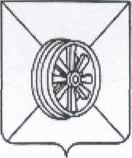 ПОСТАНОВЛЕНИЕ АДМИНИСТРАЦИИ ГРЯЗИНСКОГО МУНИЦИПАЛЬНОГО РАЙОНА ЛИПЕЦКОЙ ОБЛАСТИУчредительУчреждениеУчреждениеНаименование ОГРН ОКТМОНаименование ОГРН ОКТМОНаименование ОГРН ОКТМОМесто нахождения:Место нахождения:Место нахождения:ИНН/КППИНН/КПП ИНН/КПП Платежные реквизиты:Наименование Банка БИКРасчетный счетЛицевой счетПлатежные реквизиты:Наименование Банка БИКРасчетный счетЛицевой счетПлатежные реквизиты:Наименование Банка БИКРасчетный счетЛицевой счет___________/_________________ (подпись)        (ФИО)___________/_________________ (подпись)        (ФИО)N п/пКод по бюджетной классификации Российской Федерации (по расходам районного бюджета на предоставление Субсидии)Код по бюджетной классификации Российской Федерации (по расходам районного бюджета на предоставление Субсидии)Код по бюджетной классификации Российской Федерации (по расходам районного бюджета на предоставление Субсидии)Код по бюджетной классификации Российской Федерации (по расходам районного бюджета на предоставление Субсидии)Сроки перечисления СубсидииСумма, подлежащая перечислению, рублейN п/пкод главыраздел, подразделцелевая статьявид расходовСроки перечисления СубсидииСумма, подлежащая перечислению, рублей12345671- до "__" ________ 20__ г.2- до "__" ________ 20__ г.3- до "__" ________ 20__ г.Итого по КБКx- до "__" ________ 20__ г.- до "__" ________ 20__ г.- до "__" ________ 20__ г.Итого по КБКxВСЕГО:ВСЕГО:ВСЕГО:ВСЕГО:ВСЕГО:ВСЕГО:N п/пМуниципальная услуга или работаМуниципальная услуга или работаМуниципальная услуга или работаМуниципальная услуга или работаМуниципальная услуга или работаМуниципальная услуга или работаМуниципальная услуга или работаПоказатель, характеризующий объем неоказанных муниципальных услуг и невыполненных работПоказатель, характеризующий объем неоказанных муниципальных услуг и невыполненных работПоказатель, характеризующий объем неоказанных муниципальных услуг и невыполненных работПоказатель, характеризующий объем неоказанных муниципальных услуг и невыполненных работНормативные затраты на оказание единицы показателя, характеризующего объем муниципальной услуги или работы, рублейОбъем остатка Субсидии, подлежащий возврату в районный бюджет, рублей N п/пуникальный номер реестровой записи наименование показатель, характеризующий содержание муниципальной услуги (работы)показатель, характеризующий содержание муниципальной услуги (работы)показатель, характеризующий содержание муниципальной услуги (работы)показатель, характеризующий условия (формы) оказания муниципальной услуги (выполнения работы)показатель, характеризующий условия (формы) оказания муниципальной услуги (выполнения работы)наименование единица измеренияединица измеренияотклонение, превышающее допустимое (возможное) значение Нормативные затраты на оказание единицы показателя, характеризующего объем муниципальной услуги или работы, рублейОбъем остатка Субсидии, подлежащий возврату в районный бюджет, рублей N п/пуникальный номер реестровой записи наименование _______(наименование показателя) ______(наименование показателя) ______(наименование показателя) _______(наименование показателя) ______(наименование показателя) наименование наименованиекод по ОКЕИ отклонение, превышающее допустимое (возможное) значение Нормативные затраты на оказание единицы показателя, характеризующего объем муниципальной услуги или работы, рублейОбъем остатка Субсидии, подлежащий возврату в районный бюджет, рублей 1234567891011121314Муниципальные услугиМуниципальные услугиМуниципальные услугиМуниципальные услугиМуниципальные услугиМуниципальные услугиМуниципальные услугиМуниципальные услугиМуниципальные услугиМуниципальные услугиМуниципальные услугиМуниципальные услугиМуниципальные услугиМуниципальные услугиРаботыРаботыРаботыРаботыРаботыРаботыРаботыРаботыРаботыРаботыРаботыРаботыРаботыРаботыИТОГОИТОГОИТОГОИТОГОИТОГОИТОГОИТОГОИТОГОИТОГОИТОГОИТОГОИТОГОИТОГО№ п/пКод строкиКод по бюджетной классификации местного бюджета Код по бюджетной классификации местного бюджета Код по бюджетной классификации местного бюджета Код по бюджетной классификации местного бюджета Код по бюджетной классификации местного бюджета Код по бюджетной классификации местного бюджета Сроки перечисления Субсидии Сроки перечисления Субсидии Сумма, руб.№ п/пКод строкиглавыраздела, подразделараздела, подразделацелевой статьицелевой статьивида расходовне ранее (дд.мм.гггг.)не позднее (дд.мм.гггг.)Сумма, руб.№ п/пКод строкиглавыраздела, подразделараздела, подразделапрограммной (непрограммной) статьинаправления расходоввида расходовне ранее (дд.мм.гггг.)не позднее (дд.мм.гггг.)Сумма, руб.123445678910123 Итого по Коду БК Итого по Коду БКВСЕГО:ВСЕГО:ВСЕГО:ВСЕГО:ВСЕГО:ВСЕГО:№ п/пУникальный номер реестровой записи муниципальной услуги (услуг)Идентификационный номер социального сертификатаДата выдачи социального сертификатаДата завершения действия социального сертификатаОбъем оказания муниципальной услуги (услуг)Объем оказания муниципальной услуги (услуг)Объем оказания муниципальной услуги (услуг)Объем оказания муниципальной услуги (услуг)Объем финансового обеспечения затрат на оказание муниципальной услуги (услуг), руб.Объем финансового обеспечения затрат на оказание муниципальной услуги (услуг), руб.Объем финансового обеспечения затрат на оказание муниципальной услуги (услуг), руб.Объем финансового обеспечения затрат на оказание муниципальной услуги (услуг), руб.№ п/пУникальный номер реестровой записи муниципальной услуги (услуг)Идентификационный номер социального сертификатаДата выдачи социального сертификатаДата завершения действия социального сертификата20_ г.20_ г.20_ г.за плановым периодом20_ г.20_ г.20_ г.за плановым периодом12345678910111213ИТОГО по услуге _____________________________________ИТОГО по услуге _____________________________________ИТОГО по услуге _____________________________________ИТОГО по услуге _____________________________________ИТОГО по услуге _____________________________________По КБК_По КБК_По КБК_По КБК_По КБК_По КБК_По КБК_По КБК_По КБК_По КБК_По КБК_По КБК_По КБК_По КБК_По КБК_По КБК_По КБК_По КБК_ИТОГО по услуге _____________________________________ИТОГО по услуге _____________________________________ИТОГО по услуге _____________________________________ИТОГО по услуге _____________________________________ИТОГО по услуге _____________________________________По КБК_По КБК_По КБК_По КБК_По КБК_По КБК_По КБК_По КБК_По КБК_По КБК_По КБК_По КБК_По КБК_По КБК_По КБК_По КБК_По КБК_По КБК_Наименование ОГРН ОКТМОМесто нахождения:ИННКПППлатежные реквизиты:Наименование Банка БИКРасчетный счетЛицевой счетНаименование ОГРН ОКТМОМесто нахождения:ИННКПППлатежные реквизиты:Наименование Банка БИКРасчетный счетЛицевой счетУровень образования педагогаПрофессиональная категория педагогаУровень соответствия квалификацииНаименование средства обученияКоличество единиц на группуВремя использования в процессе обучения, %Месяц, за который осуществляется оплатаРазмер оплаты, осуществляемой Заказчиком за счет собственных средствСрок перечисления Заказчиком оплатыИсполнительЗаказчик, ОбучающийсяНаименование ИсполнителяСведения о Заказчике, Обучающемся указываются в заявлении на зачисление Обучающегося на обучение по Программе, указанном в пункте 1.3. настоящего Договора, являющемся неотъемлемой частью настоящего Договора.ОГРН, ОКТМОСведения о Заказчике, Обучающемся указываются в заявлении на зачисление Обучающегося на обучение по Программе, указанном в пункте 1.3. настоящего Договора, являющемся неотъемлемой частью настоящего Договора.ИНН/КПП Сведения о Заказчике, Обучающемся указываются в заявлении на зачисление Обучающегося на обучение по Программе, указанном в пункте 1.3. настоящего Договора, являющемся неотъемлемой частью настоящего Договора.Юридический адрес:Адрес местонахождения:Сведения о Заказчике, Обучающемся указываются в заявлении на зачисление Обучающегося на обучение по Программе, указанном в пункте 1.3. настоящего Договора, являющемся неотъемлемой частью настоящего Договора.Сведения о Заказчике, Обучающемся указываются в заявлении на зачисление Обучающегося на обучение по Программе, указанном в пункте 1.3. настоящего Договора, являющемся неотъемлемой частью настоящего Договора.Платежные реквизиты:Наименование учреждения Банка России, БИКРасчетный счетСведения о Заказчике, Обучающемся указываются в заявлении на зачисление Обучающегося на обучение по Программе, указанном в пункте 1.3. настоящего Договора, являющемся неотъемлемой частью настоящего Договора.___________/_____________     (подпись)           (ФИО)Сведения о Заказчике, Обучающемся указываются в заявлении на зачисление Обучающегося на обучение по Программе, указанном в пункте 1.3. настоящего Договора, являющемся неотъемлемой частью настоящего Договора.Наименование ОГРН ОКТМОМесто нахождения:ИННКПППлатежные реквизиты:Наименование Банка БИКРасчетный счетЛицевой счетНаименование ОГРН ОКТМОМесто нахождения:ИННКПППлатежные реквизиты:Наименование Банка БИКРасчетный счетЛицевой счет